Маршрут движения автобуса ОУ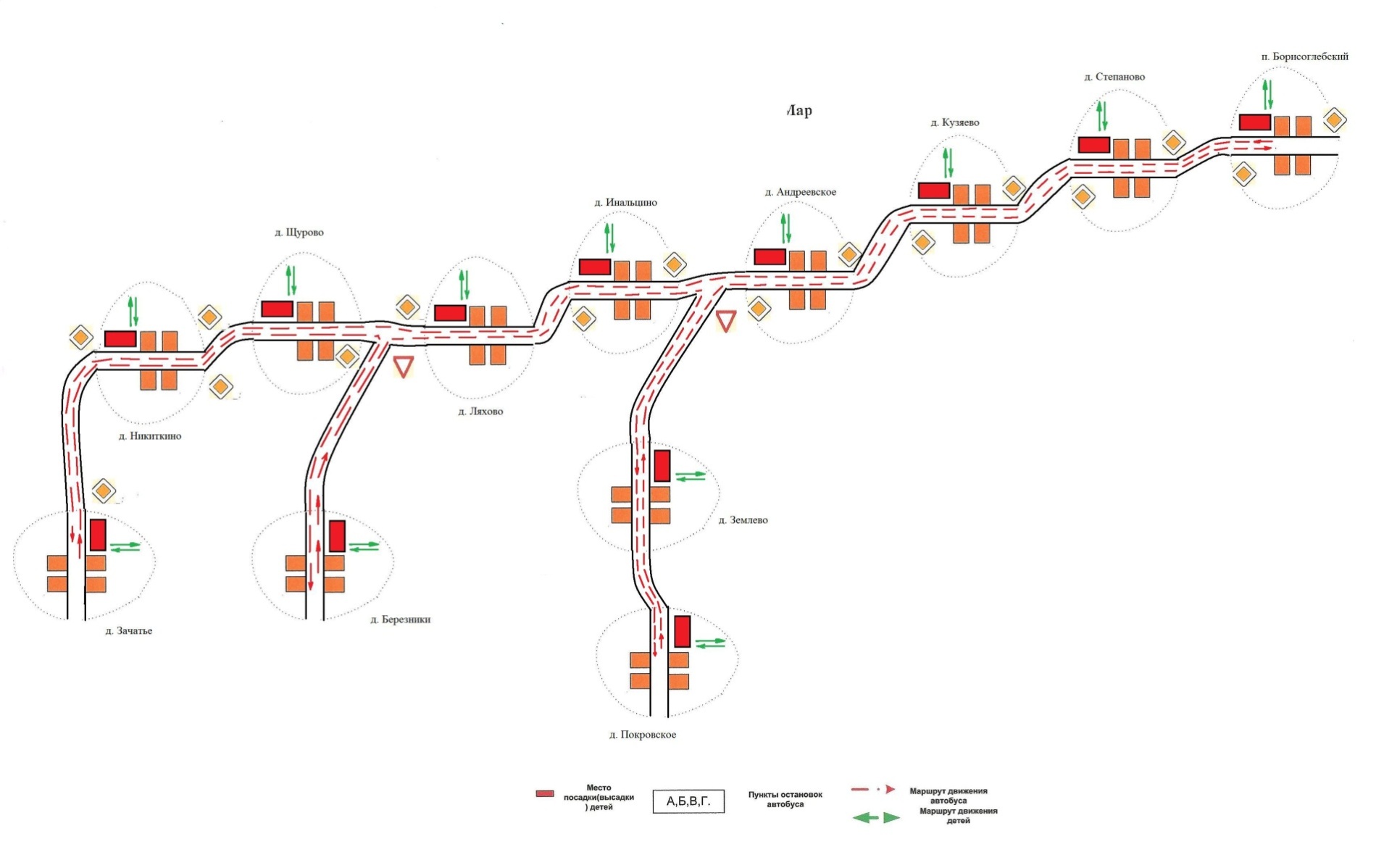 